NAME _______________________________________________________________________________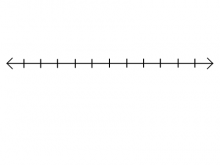 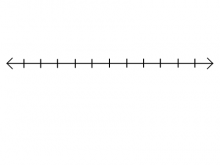 